GELEN EVRAK KAYIT SÜRECİGİDEN EVRAK SÜRECİ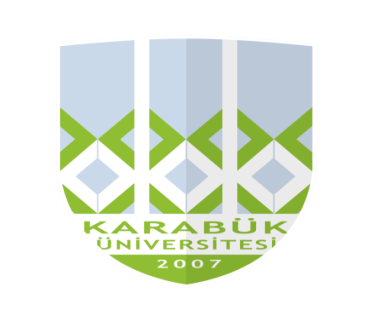 